Formulaire de candidature / Application formLe candidat / The applicantDomaine de recherche / Research area :Fonction / Position :Adresse professionnelle / Professional address :Tél. / Phone number :Courriel / e-mail :Durée de la mobilité / duration of stay :  2 semaines / 2 weeks        1 mois / 1 monthEtablissement de rattachement / Institutional affiliationNom de l’établissement / Name of institution :Nom du laboratoire / Name of laboratory :Contact dans l’établissement d’accueil / Contact in the host institutionTél. / Phone number :Courriel / e-mail :Date & signature :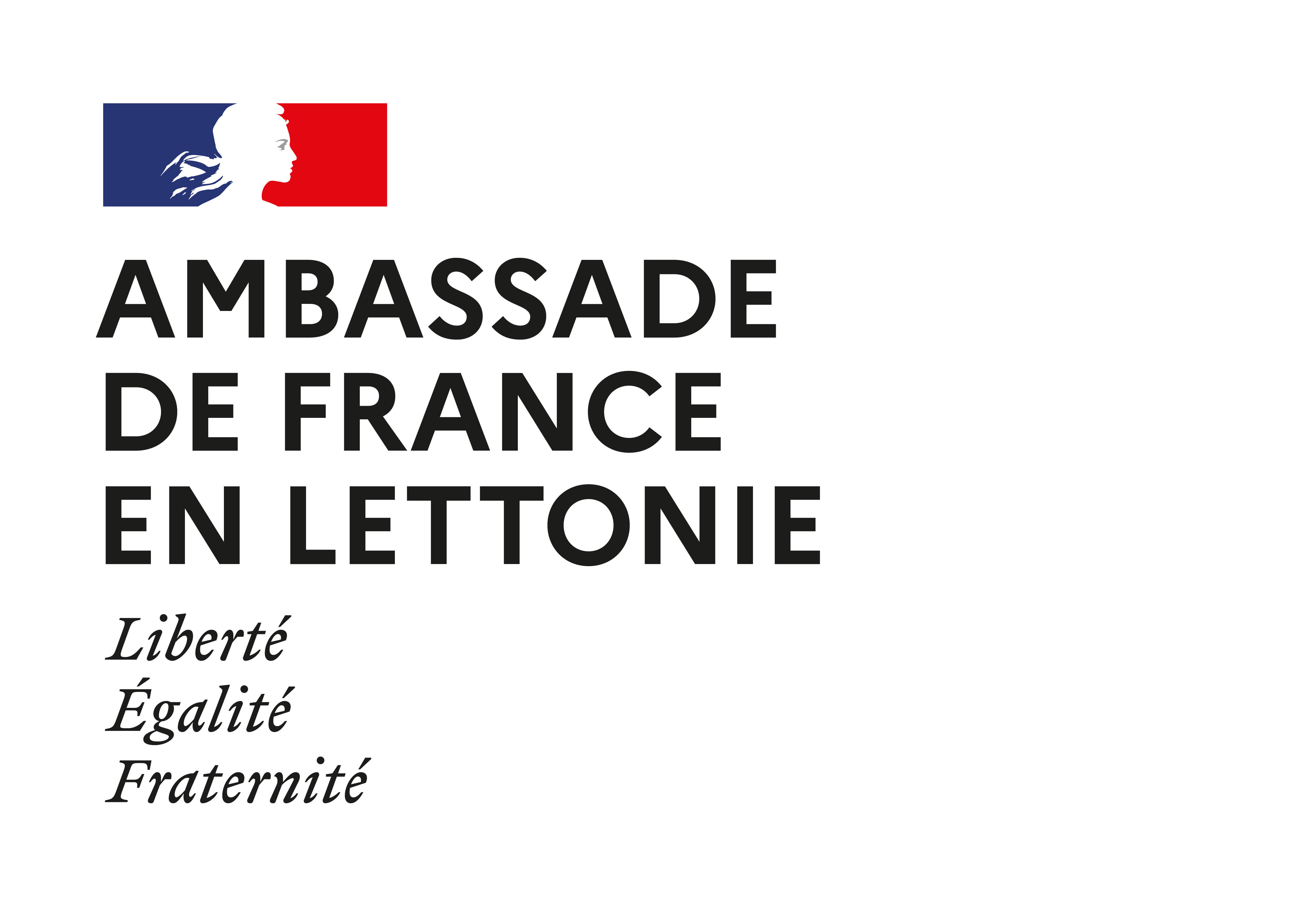 Bourse de Séjour Scientifique de Haut Niveau-High Level Scientific Stay GrantPrénom / First name :Nom / Last name :Date de naissance / Birth date :Nationalité / Citizenship :Prénom / First name :Nom / Last name :Fonction / Position :